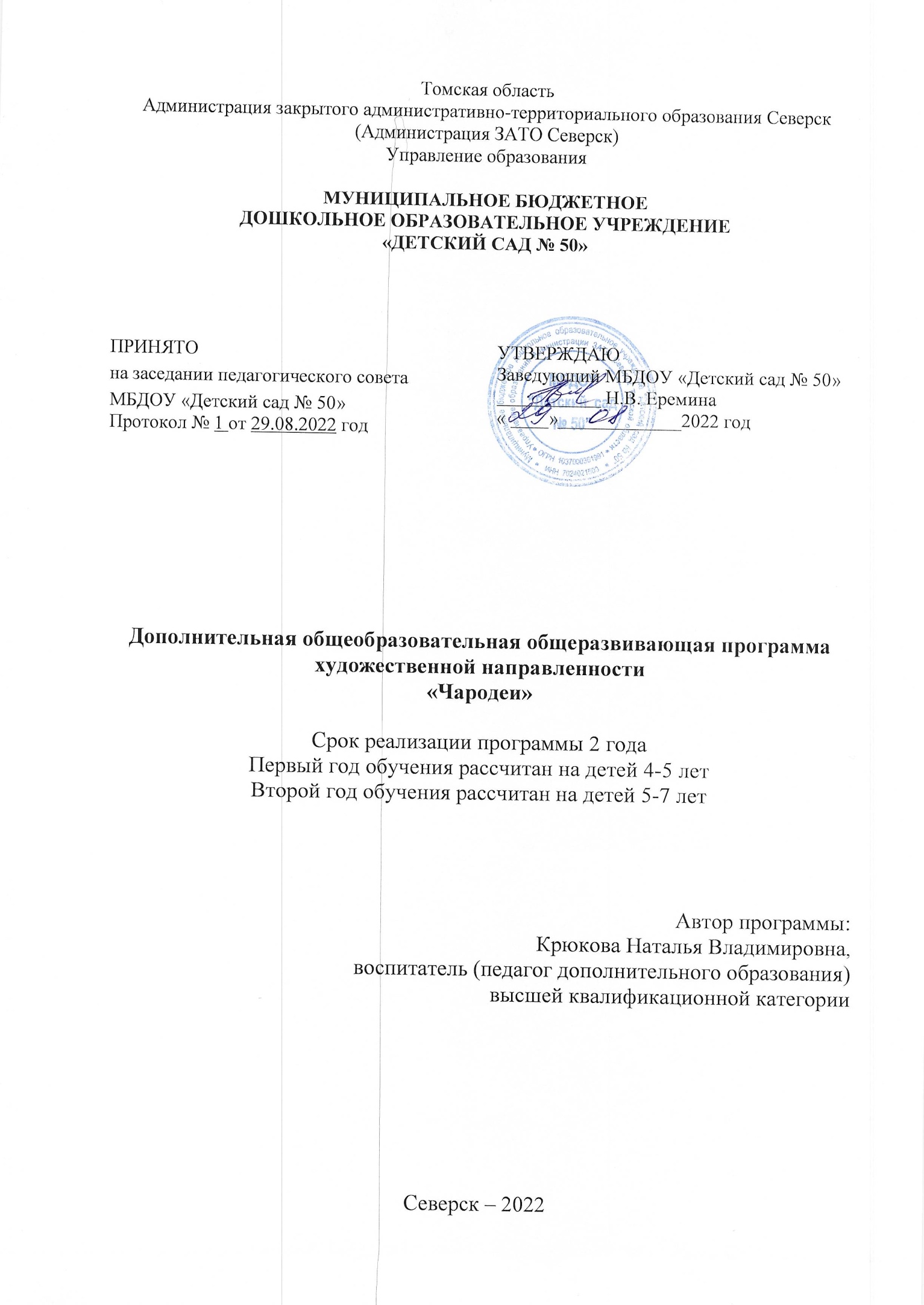 Содержание1.	Целевой раздел1.1.	Пояснительная запискаСогласно ФГОС дошкольного образования одной из приоритетных задач дошкольного образования является создание благоприятных условий развития детей, развитие способностей и творческого потенциала каждого ребёнка как субъекта отношений с самим собой, другими детьми, взрослыми. Таким образом, нетрадиционное рисование в дошкольной организации одно из направлений решения ФГОС дошкольного образования, т.к. оно позволяет наиболее эффективно развивать творческие способности детей.Чем же привлекательно для детей рисование? Что делать, чтобы оно стало желанным?1.Рисование доступно: поводим палочкой по песку — уже рисунок; взял бумагу, карандаш или фломастер и рисуй, где угодно.2.Оно чувственно: волнует, изменяет.3.Рисование познавательно: помогает разглядеть, узнать, уточнить, освоить, понять, а так же проверить и показать свои знания.4.Оно выразительно. Рисуя, можно многое выразить, порою больше, чем в словах, особенно маленьким детям. Можно изобразить свои восторги, желания, фантазии, предчувствия, страхи, знания.5.Рисование продуктивно: рисуешь, и обязательно что-то получается. Рисунок - это труд. Можно нарисовать много рисунков, можно их или повесить на стенку, или подарить.Новизной и отличительной особенностью программы «Чародеи», является то, что она имеет инновационный характер. В системе работы используются нетрадиционные методы и способы развития детского художественного творчества. Используются самодельные инструменты, природные  и бросовые материалы для нетрадиционного рисования. Рисование необычными материалами, оригинальными техниками позволяет детям ощутить незабываемые положительные эмоции, раскрывает возможность использования хорошо знакомых им бытовых предметов в  качестве оригинальных художественных материалов, удивляет своей непредсказуемостью. Оригинальное рисование без кисточки и карандаша расковывает ребенка, позволяет почувствовать краски, их характер, настроение. Незаметно для себя дети учатся наблюдать, думать, фантазировать.Игры с красками, водой и бумагой, которые предлагает курс, очень интересны, и даже полезны. Они развивают глаза и пальцы, углубляют и направляют эмоции, возбуждают фантазию, расширяют кругозор, развивают пространственное воображение. Занятия такого рода помогают больше узнать о красках, запомнить названия цветов и их оттенков, воспитывают потребность искать, думать, принимать самостоятельные решения.Данная программа разработана на основе нормативно-правовых документов, регламентирующих организацию деятельности дошкольных образовательных организаций:Федеральный закон от 29 декабря 2012 года № 273-ФЗ «Об образовании в Российской Федерации» (статья 75 «Дополнительное образование детей и взрослых»);Концепция развития дополнительного образования детей (утверждена распоряжением Правительства Российской Федерации от 4 сентября 2014г. № 1726-р);Федеральный государственный образовательный стандарт дошкольного образования (Утвержден приказом Министерства образования и науки Российской Федерации от 17 октября 2013г. № 1155);Комментарии Минобрнауки России к ФГОС дошкольного образования от 28.02.2014 г. № 08-249;Приказ Министерства просвещения РФ от 9 ноября 2018г. № 196 «Об утверждении Порядка организации и осуществления образовательной деятельности по дополнительным общеобразовательным программам»;Приказ Министерства просвещения Российской Федерации от 30.09.2020 г. № 533 "О внесении изменений в Порядок организации и осуществления образовательной деятельности по дополнительным общеобразовательным программам, утвержденный приказом Министерства просвещения Российской Федерации от 9 ноября 2018 г. № 196";Методические рекомендации по проектированию дополнительных общеразвивающих программ (включая разноуровневые программы) разработанные Минобрнауки России совместно с ГАОУ ВО «Московский государственный педагогический университет», ФГАУ «Федеральный институт развития образования», АНО ДПО «Открытое образование», 2015 г.);Постановление Главного государственного санитарного врача РФ от 28.09.2020 № 28  «Об утверждении СанПин  2.4.3648-20 «Санитарно-эпидемиологические требования к организациям воспитания и обучения, отдыха и оздоровления детей и молодежи»; Устав МБДОУ «Детский сад № 50».1.2.	АктуальностьВ ФГОС отмечено, что одна из задач художественно – эстетического развития – реализация самостоятельной творческой деятельности. Как показывает практика, с помощью только традиционных форм в изобразительной деятельности нельзя в полной мере решить проблему творческой личности.    Таким образом, актуальность проблемы по развитию художественного творчества детей   видится в новых инновационных подходах, которые дарят ребенку атмосферу свободного, радостного творчества,  возможность экспериментирования с материалом, смелость и неповторимость в изображении. А главное то, что нетрадиционное рисование играет важную роль в общем психическом развитии ребенка. Ведь самоценным является не конечный продукт – рисунок, а развитие личности: формирование уверенности в себе, в своих способностях, самореализации в творческой работе.1.3.	Методологическая основаМетодологической основой программы стали психолого-педагогические концепции дошкольного детства Н.А. Ветлугиной, Л.С. Выготского, В. А. Сухомлинского, Т. Г. Казаковой, В.Т. Кудрявцевой, Н.Н. Поддьякова, Е.А. Флёриной.
         О широком воспитательном значении изобразительной деятельности писали художники, педагоги, психологи (А.В. Запорожец, Е.И. Игнатьев, В.С. Кузин, Б.М. Неменский, Н.П. Сакулина, Б.М. Теплов, Б.Т. Юсов). Значение изобразительной деятельности, творчества детей в их воспитании и развитии различных сторон личности отмечают и зарубежные ученые (Б. Джефферсон, Э. Крамер, В Лоунфельд, У. Ламберт (США), К. Роуланд (Англия)). Так, К. Роуланд утверждает, что изобразительная деятельность способствует культурному развитию личности. Э. Крамер подчеркивает значение этой деятельности для интеллектуального развития и формирования зрелости личности. Интеллектуальной деятельностью называет изобразительное творчество американский ученый В. Лоунфельд, указывая также на важную роль в эмоциональном развитии ребенка.
          В своей работе использую программы «От рождения до школы» Н.Е. Вераксы, Т.С. Комаровой;  И.А Лыковой «Цветные ладошки»; Цквитария Т.А. Нетрадиционные техники рисования За основу данной модифицированной программы взята программа кружка «Мы - волшебники» Мартышева Е.А. 2014г.1.4.	Принципы реализации программыПринципы реализации программы:Принцип творчества (программа заключает в себе неиссякаемые возможности для воспитания и развития творческих способностей детей);Принцип научности (детям сообщаются знания о форме, цвете, композиции и др.);Принцип доступности (учет возрастных и индивидуальных особенностей);Принцип  поэтапности (последовательность, приступая к очередному этапу, нельзя миновать предыдущий);Принцип динамичности (от самого простого до  сложного);Принцип  сравнений (разнообразие вариантов заданной темы, методов и способов изображения, разнообразие материала);Принцип выбора (решений по теме, материалов и способов).1.5.	Цель и задачи реализации программыЦель - развитие у детей творческих способностей, фантазии, воображения средствами нетрадиционного рисования.4-5лет (средний дошкольный возраст)ЗадачиОбразовательные:-Познакомить детей с разными видами нетрадиционных техник рисования.-Учить техническим приемам и способам изображения. Развивающие:-Развивать мелкую моторику рук.-Развивать изобразительное творчество, воображение.Воспитательные:-Воспитывать чувство радости при восприятии созданных рисунков. -Воспитывать аккуратность при выполнении работы.5-7лет (старший дошкольный возраст) Образовательные:-Продолжать знакомить детей с разными видами нетрадиционных техник рисования.-Учить самостоятельно, рисовать, используя пальчики, ладони, печатки и другие нетрадиционные материалы.Развивающие:-Продолжать развивать эстетическое восприятие, образное мышление, воображение, эмоциональное отношение к деятельности.-Развивать индивидуальный творческий потенциал.-Развивать чувство коллективизма, стремления прийти на помощь друг другу.Воспитательные:-Воспитывать  устойчивый  интерес к рисованию нетрадиционными способами.-Воспитывать аккуратность при выполнении работы.1.6.	Особенности возрастной группы детейПрограмма рассчитана на возраст детей: - 1 год обучения: 4-5лет (средний дошкольный возраст);- 2 год обучения: 5-7лет (старший дошкольный возраст). Возрастные особенности детей 4–5 лет: Важным показателем развития дошкольника 4-5 лет является изобразительная деятельность. В этом возрасте у детей продолжает развиваться воображение. Расширяется сенсомоторный опыт дошкольников. Это, в свою очередь, приводит к развитию и совершенствованию графических и изобразительных навыков и умений. К 4 годам круг изображаемых предметов довольно широк. В рисунках появляются детали. Замысел детского рисунка может меняться по ходу изображения. Дети владеют простейшими техническими умениями и навыками. Могут своевременно насыщать ворс кисти краской, промывать кисть по окончании работы, смешивать на палитре краски. Начинают использовать цвет для украшения рисунка. Возрастные особенности детей 5–7 лет: В изобразительной деятельности дети также могут изобразить задуманное (замысел ведѐт за собой изображение). Развитие мелкой моторики влияет на совершенствование техники изображения: дошкольники могут проводить узкие и широкие линии краской (концом кисти и плашмя), рисовать кольца, дуги, делать тройной мазок из одной точки, смешивать краску на палитре для получения светлых, тѐмных и новых оттенков, накладывать одну краску на другую. Дети с удовольствием обводят рисунки по контуру, заштриховывают фигуры. Постепенно дети приобретают способность действовать по предварительному замыслу. Ребенок семи лет достаточно адекватно оценивает результаты своей деятельности по сравнению с другими детьми, что приводит к становлению представлений о себе и своих возможностяхУчитывая возрастные особенности дошкольников, овладение разными умениями на разных возрастных этапах, для нетрадиционного рисования рекомендуется использовать особенные техники и приемы.Для детей среднего дошкольного возраста при рисовании уместно использовать техники:«рисование руками» (ладонью, пальцами); оттиск печатями из картофеля; тычок жесткой полусухой кистью; печать поролоном; печать пробками; восковые мелки + акварель; свеча + акварель; отпечатки листьев; рисование ватными палочками; волшебные веревочки (ниткография);обрывание, скатывание бумаги.А в старшем дошкольном возрасте дети могут освоить еще более трудные методы и техники:рисование песком;рисование мыльными пузырями;рисование мятой бумагой;кляксография с трубочкой;печать по трафарету;монотипия предметная;кляксография обычная;пластилинография.1.7.	Планируемые результаты освоения программы4-5лет (средний дошкольный возраст)Дети изображают отдельные предметы, с помощью нетрадиционных материалов. Правильно пользуются кистью, красками и карандашами. У детей возрастает интерес к художественной деятельности, повышен уровень воображения и самооценки.5-7лет (старший дошкольный возраст) Дети изображают отдельные предметы, простые по композиции и незамысловатые по содержанию сюжеты с помощью нетрадиционных материалов. Подбирают  цвета, соответствующие изображаемым предметам. Легко выражают замысел в рисунке, используют полученные навыки рисования во время самостоятельной деятельности. Дети заинтересованы художественной деятельностью, появляется желание к самовыражению. Что, несомненно, способствует развитию творческих способностей детей.1.8.	МониторингУровень подготовки знаний детей можно определить, воспользовавшись разработкой Т.С. Комаровой “Критерии оценки овладения детьми изобразительной деятельностью и развития их творчества”.Анализ продукта деятельностиФорма: 3 балла – передана точно, части предмета расположены верно, пропорции соблюдаются, четко передано движение; 2 балла – есть незначительные искажения, движение передано неопределенно; 1 балл – искажения значительные, форма не удалась, части предмета расположены неверно, пропорции переданы неверно, изображение статическое.Композиция: 3 балла – расположение по всему листу, соблюдается пропорциональность в изображении разных предметов; 2 балла – на полосе листа; в соотношении по величине есть незначительные искажения; 1 балл – композиция не продумана, носит случайный характер; пропорциональность предметов передана неверно.Цвет: 3 балла – передан реальный цвет предмета; цветовая гамма разнообразна; 2 балла – есть отступления от реальной окраски; преобладание нескольких цветов или оттенков; 1 балл – цвет передан неверно, безразличие к цвету,   изображение выполнено в одном цвете.Ассоциативное восприятие пятна: 3 балла – самостоятельно перерабатывает пятно, линию в реальные и фантастические образы; 2 балла – справляется при помощи взрослого; 1 балл – не видит образов в пятне и линиях.     Анализ процесса деятельностиИзобразительные навыки: балла – легко усваивает новые техники, владеет навыками действия изобразительными материалами; 2 балла – испытывает затруднения при действиях с изобразительными материалами; 1 балл – рисует однотипно, материал использует неосознанно.Регуляция деятельности:3 балла – адекватно реагирует на замечания взрослого и критично оценивает свою работу; заинтересован предложенным заданием; 2 балла – эмоционально реагирует на оценку взрослого, неадекватен при самооценке (завышена, занижена), заинтересован процессом деятельности; 1 балл – безразличен к оценке взрослого, самооценка отсутствует; заинтересован (равнодушен) продуктом собственной деятельности.Уровень самостоятельности, творчества: 3 балла – выполняет задания самостоятельно, в случае необходимости обращается с вопросами, самостоятельность замысла, оригинальность изображения; 2 балла – требуется незначительная помощь, с вопросами обращается редко, оригинальность изображения, стремление к наиболее полному раскрытию замысла; 1 балл – необходима поддержка и стимуляция деятельности со стороны взрослого, сам с вопросами к взрослому не обращается, не инициативен, не стремиться к полному раскрытию замысла.Шкала уровней: 0-8 – низкий уровень; 9-16 – средний уровень; 17-21 – высокий уровень.1.9.	Формы промежуточной аттестации воспитанниковПромежуточная аттестация воспитанников проводится 1 раз в год (в мае) в форме организации совместной выставки детских рисунков внутри детского сада2.	Содержательный раздел2.1.	Содержание программы4-5лет (средний дошкольный возраст)1.Вводное занятие. Знакомство с помещением, рассказ о правилах поведения на занятиях.2.Рисование пальчиками:Средства выразительности: пятно, точка, короткая линияМатериалы: мисочки с гуашью, бумага, небольшие, салфетки.Способ получения изображения: ребенок опускает в гуашь пальчик и наносит точки, пятнышки на бумагу. На каждый пальчик набирается краска разного цвета. После работы пальчики вытираются салфеткой, затем гуашь легко смывается3.Рисование ладошкой:Средства выразительности: пятно, цвет, фантастический силуэт.Материалы: широкие блюдечки с гуашью, плотная бумага любого цвета, листы большого формата, салфетки. Способ получения изображения: ребенок опускает в гуашь ладошку (всю кисть) и делает отпечаток на бумаге. Рисуют и правой и левой руками, окрашенными разными цветами. После работы руки вытираются салфеткой, затем гуашь легко смывается.4.Оттиск печатями из яблок:Материалы: мисочка либо пластиковая коробочка с гуашью, плотная бумага любого цвета и размера, печатки из яблока.
         Способ получения изображения: ребенок прижимает печатку к краске и наносит оттиск на бумагу. Для получения другого цвета меняются и мисочка и печатка.5.Оттиск печатями из картофеля:Материалы: мисочка либо пластиковая коробочка с гуашью, плотная бумага любого цвета и размера, печатки из картофеля.
         Способ получения изображения: ребенок прижимает печатку к краске и наносит оттиск на бумагу. Для получения другого цвета меняются и мисочка и печатка.6.Рисование сахаром:Средства выразительности: фактураМатериалы: мисочка с клеем ПВА, кисточка для клея, плотная бумага любого цвета и размера с нанесённым на него рисунком, сахарСпособ получения изображения: ребёнок наносит кисточкой клей по контуру рисунка, затем посыпает клей сахаром. Излишки сахара стряхиваются.7.Печать поролоном:Средства выразительности: пятно, фактура, цвет.Материалы: мисочка либо пластиковая коробочка, в которую вложена штемпельная подушка из тонкого поролона, пропитанного гуашью, плотная бумага любого цвета и размера, кусочки поролона.Способ   получения   изображения:   ребенок   прижимает   поролон   к штемпельной подушке с краской и наносит оттиск на бумагу. Для изменения цвета берутся другие мисочка и поролон. 8.Печать пробками:Средства выразительности: пятно, фактура, цвет.
         Материалы: мисочка или пластиковая коробочка  с гуашью, плотная бумага любого цвета и размера, пробки
         Способ   получения   изображения:   ребенок  прижимает  пробку к краске и наносит оттиск на бумагу. Чтобы получить другой цвет, меняются и мисочка и пробка.9.Отпечатки листьев:Средства выразительности: фактура, цветМатериалы: лист бумаги с наклеенными на него листьями, чистый лист бумаги, такого же размера, как и трафарет, восковые мелки цветов осени. Способ   получения   изображения:   ребенок накладывает чистый лист бумаги на трафарет, и, придерживая их, закрашивает лист восковыми мелками, положенных на ребро.10.Печать листьями:Средства выразительности: фактура, цвет.Материалы: бумага, листья разных деревьев (желательно опавшие), гуашь, кисти.Способ  получения  изображения:  ребенок  покрывает листок дерева красками  разных  цветов,  затем  прикладывает  его  к  бумаге  окрашенной стороной  для  получения  отпечатка.   Каждый  раз  берется  новый  листок. Черешки у листьев можно дорисовать кистью11.Рисование ватными палочками:Средства выразительности: пятно, фактура, цвет.
         Материалы: блюдце либо пластиковая коробочка с гуашью, плотная бумага любого цвета и размера, ватная палочка
         Способ получения изображения: ребенок прижимает ватную палочку к краске и наносит оттиск на бумагу. Чтобы получить другой цвет, меняются и блюдце и палочка...12.Волшебные верёвочки (ниткография):Средства выразительности: пятно, фактура, цвет.Материалы: блюдце либо пластиковая коробочка с гуашью, бумага любого цвета и размера, ниткиСпособ получения изображения: ребенок окрашивает нитки в разные цвета. Нитки выкладываются на одной стороне сложенного пополам листа, как захочется. Концы ниток выводятся наружу. Ребёнок складывает листок пополам, прижимает, разглаживает. Не снимая ладони с бумаги, другой рукой осторожно вытягиваются одна нитка за другой.  Получается волшебный рисунок13.Обрывание:Средства выразительности: фактура, цветМатериалы: мисочка с клеем ПВА, кисточка для клея, плотная бумага любого цвета и размера с нанесённым на него рисунком, цветная бумага нужного цвета.Способ получения изображения: ребенок подготавливает материал, рвёт цветную бумагу на мелкие кусочки. Затем заполняет ими рисунок путём наклеивания14.Рисование акварель + соль:Средства выразительности: фактура, цветМатериалы: бумага любого размера с нанесённым на него рисунком, баночка с водой, акварель, кисточка, соль.Способ получения изображения: ребенок смачивает обильно лист бумаги водой, набирает, на кисточку необходимую ему краску, прикасаясь к бумаге, наносит её. Краска растекается. Рисунок посыпается обильно солью. Пока акварель сырая, краски будут самостоятельно смешиваться в местах соприкосновения. 15.Тычок жесткой полусухой кистью:Средства выразительности: фактурность окраски, цвет.
         Материалы: жесткая кисть, гуашь, бумага любого цвета и формата либо вырезанный силуэт пушистого или колючего животного.
Способ получения изображения: ребенок опускает в гуашь кисть и ударяет ею по бумаге, держа вертикально. При работе кисть в воду не опускается. Получается имитация фактурности пушистой или колючей поверхности16.Рисование зубной щёткой:Средства выразительности: объемность, цвет.
         Материалы: плотная бумага, гуашь, зубная щетка, вода в блюдечке.
         Способ получения изображения: Благодаря жестковатым, густым, ровно расположенным щетинкам щётка позволяет быстро и легко тонировать бумагу или наносить элементы рисунка с разной плотностью густоты краски. Щетку нельзя сильно мочить, то есть полусухую зубную щетку окунаем в гуашь, консистенции кашицы и можно приступать к работе.17.Рисование ватными дисками:Средства выразительности: цвет, фактура. Материалы: плотная белая бумага, ватные диски, кисточка для клея, клей ПВА, гуашь, кисти. Способ получения изображения: ребёнок выкладывает из дисков рисунок на плотной бумаге, наклеивает его. При необходимости закрашивает или украшает его.18.Рисование свеча + акварель:Средства выразительности: цвет, линия, пятно, фактура. Материалы: свеча, плотная белая бумага, акварель, кисти. Способ получения изображения: ребенок рисует восковыми карандашами на белой бумаге. Затем закрашивает лист акварелью в один или несколько цветов. Рисунок свечой остается незакрашенным.19.Печать штампами:Средства выразительности: фактура, цвет.Материалы: бумага, штампы различной формы, гуашь.Способ  получения  изображения:  ребенок  макает штамп в краски  разных  цветов,  затем  прикладывает  его  к  бумаге  окрашенной стороной  для  получения  отпечатка.  20.Итоговое занятие:Свободная тема по желанию детейЗакрепляются полученные знания, умения и навыки. Развивается фантазия и воображение. Используются все имеющиеся в наличии материалы.5-7лет (старший дошкольный возраст) 1.Печать по трафарету:Средства выразительности: пятно, фактура, цвет.Материалы: мисочка либо пластиковая коробочка, в которую вложена штемпельная подушка из тонкого поролона, пропитанного гуашью, плотная бумага любого цвета и размера, кусочки поролона, ватные палочки, трафаретСпособ   получения   изображения:   ребенок   прижимает   трафарет к листу бумаги, набирает краску ватными палочками или поролоном и наносит оттиск на бумагу. Для изменения цвета берутся другие мисочка и поролон. 2.Рисование мятой бумагой:Средства выразительности: пятно, фактура, цвет.Материалы: блюдце либо пластиковая коробочка, в которую вложена штемпельная подушка из тонкого поролона, пропитанного гуашью, плотная бумага любого цвета и размера, смятая бумага.Способ получения изображения: ребенок прижимает смятую бумагу к штемпельной подушке с краской и наносит оттиск на бумагу. Чтобы получить другой цвет, меняются и блюдце и смятая бумага.3.Рисование нитками:Средства выразительности: объём. Материалы: мелко нарезанная пряжа разных цветов, клей ПВА, картон, кисти для клея Способ получения: ребенок наносит кисточкой клей на участки рисунка, потомна клей аккуратно приклеивает пряжу, лишнюю пряжу ссыпает на поднос.4.Рисование песком:Средства выразительности: объем.
         Материалы: чистый песок, клей ПВА, картон, кисти для клея, простой
карандаш.
         Способ получения: Ребенок готовит картон нужного цвета, простым карандашом наносит
необходимый рисунок, потом каждый предмет по очереди намазывает клеем и посыпает
аккуратно песком, лишний песок ссыпает на поднос. Если нужно придать больший объем,
то этот предмет намазывает клеем несколько раз по поверхности песка.5.Рисование мыльными пузырями:Средства выразительности: пятно, цвет. Материалы: специальный раствор из воды, шампуни и красок. Лист белой бумаги Способ получения: ребенок дует через трубочку в мыльную воду, чтобы образовалось, как можно больше пузырей. Берёт лист бумаги и прислоняет её сверху к пузырям. В результате получаются разноцветные случайные абстрактные узоры.6.Кляксография с трубочкой:Средства выразительности: пятно.
         Материалы: бумага, тушь либо жидко разведенная гуашь в мисочке, пластиковая ложечка, трубочка.Способ получения изображения: ребенок зачерпывает гуашь пластиковой ложкой и выливает на бумагу. В результате получаются пятна в произвольном порядке. Затем, с помощью трубочки, клякса раздувается, тем самым получается необычный рисунок.7.Кляксография обычная:Средства выразительности: пятно.
         Материалы: бумага, тушь либо жидко разведенная гуашь в мисочке, пластиковая ложечка.
         Способ получения изображения: ребенок зачерпывает гуашь пластиковой ложкой и выливает на бумагу. В результате получаются пятна в произвольном порядке. Затем лист накрывается другим листом и прижимается (можно согнуть исходный лист пополам, на одну половину капнуть тушь, а другой его прикрыть). Далее верхний лист снимается, изображение рассматривается: определяется, на что оно похоже. Недостающие детали дорисовываются.8.Пластилинография:Средства выразительности: объем, цвет, фактура.
         Материалы: картон с контурным рисунком, стекло; набор пластилина; салфетка для рук; стеки; бросовый и природный материалы. 
         Способ получения изображения: нанесение пластилина на картон. Можно сделать поверхность немного шероховатой. Для этого используются различные способы нанесения на поверхность пластилинового изображения рельефных точек, штрихов, полосок, извилин или каких-нибудь фигурных линий. Работать можно не только пальцами рук, но и стеками.9.Рисование крупами:Средства выразительности: объем.
         Материалы: различные крупы (пшено, гречка, рис и т.д.), клей ПВА, картон, кисти для клея, простой карандаш.
         Способ получения: Ребенок готовит картон нужного цвета, простым карандашом наносит необходимый рисунок, потом каждый предмет по очереди намазывает клеем и посыпает аккуратно крупой, лишняя крупа ссыпается на поднос. 10.Рисование макаронами:Средства выразительности: объем. Материалы: макароны различной формы, клей ПВА, картон, кисть для клея, гуашь, кисть для краски. Способ получения: ребенок на готовый рисунок кисточкой наносит клей ПВА и наклеивает сверху макароны различной формы. После высыхания макароны раскрашиваются гуашью.11.Монотипия предметная:Средства выразительности: пятно, цвет, симметрия.Материалы: плотная бумага любого цвета, кисти, гуашь или акварель.Способ получения изображения: ребенок складывает лист бумаги вдвое и на одной его половине рисует половину изображаемого предмета (предметы выбираются симметричные). После рисования каждой части предмета, пока не высохла краска, лист снова складывается пополам для получения отпечатка. Затем изображение можно украсить, также складывая лист после рисования нескольких украшений. 12.Граттаж:Средства выразительности: линия, штрих, контраст. 
         Материалы: полукартон, либо плотная бумага белого цвета, свеча, широкая кисть, чёрная тушь, жидкое мыло (примерно одна капля на столовую ложку туши) или зубной порошок, мисочки для туши, палочка с заточенными концами. 
         Способ получения изображения: ребёнок натирает свечой лист так, чтобы он весь был покрыт слоем воска. Затем на него наносится тушь с жидким мылом, либо зубной порошок, в этом случае он заливается тушью без добавок. После высыхания палочкой процарапывается рисунок.13.Торцевание:Средства выразительности: объём. Материалы: нарезанные квадратики из гофрированной бумаги, основа с рисунком, карандаш, клей ПВА, кисточка Способ получения изображения: ребенок тонкой полоской наносит клей на рисунок, ставит карандаш на квадратик из бумаги, бумагу сминает и катает карандаш между пальцами, готовую заготовку приклеивает. Таким образом, заполняется весь рисунок.14.Набрызг:Средства выразительности: точка, фактура.
Материалы: бумага, гуашь, жесткая кисть, кусочек плотного картона 
          Способ получения изображения: ребенок набирает краску на кисть и ударяет кистью о картон, который держит над бумагой. Краска разбрызгивается на бумагу.15.Печать плёнкой с пузырьками воздуха:Средства выразительности: пятно, цвет, фактура. Материалы: бумага, гуашь, листок палитра, кусочек плёнки с пузырьками воздуха, кисть. Способ получения изображения: ребенок наносит кисточкой краску на листок-палитру. Берёт плёнку с пузырьками воздуха и лицевой её частью кладёт на цветовое пятно. Прижимает плёнку ладонями, а затем аккуратно поднимает плёнку и переносит рисунок (печатает) на чистый лист бумаги. Получается необычный отпечаток.16.Рисование цветной манкой:Средства выразительности: объем.
         Материалы: манка разных цветов, клей ПВА, картон, кисти для клея, простой
карандаш.
         Способ получения: Ребенок готовит картон нужного цвета, простым карандашом наносит
необходимый рисунок, потом каждый предмет по очереди намазывает клеем и посыпает
аккуратно цветной манкой, лишняя крупа ссыпается на поднос. 17.Аппликация из пластиковых бутылок:Средства выразительности: объём, фактура. Материалы: нарезанные разноцветные квадратики из пластиковых бутылок, основа с рисунком, пластилин. Способ получения изображения: ребенок тонким слоем наносит пластилин на рисунок, далее наклеивает на пластилин готовые разноцветные квадратики. Таким образом, заполняется весь рисунок.18.Итоговое занятие:Свободная тема по желанию детей. Закрепляются полученные знания, умения и навыки. Развивается фантазия и воображение. Используются все имеющиеся в наличии материалы.2.2.	Методы и приемы обученияМетоды и приемы обучения:- словесные (беседа, художественное слово, загадки, напоминание о последовательности работы, совет);- наглядные;- практические;- игровые.Используемые методы дают возможность почувствовать многоцветное изображение предметов, что влияет на полноту восприятия окружающего мира; формируют эмоционально – положительное отношение к самому процессу рисования; способствуют более эффективному развитию воображения, восприятия и, как следствие, познавательных способностей.2.3.	Структура занятий1 часть: ВводнаяЦель вводной части занятия – настроить группу на совместную работу, установить эмоциональный контакт с детьми.2 часть: ПродуктивнаяНа эту часть приходится основная смысловая нагрузка всего занятия. В неё входят художественное слово, объяснение материала, показ, рассказ воспитателя, развитие творческих способностей детей (непосредственно сама продуктивная деятельность).3 часть: ЗавершающаяЦель этой части занятия, закрепление полученных знаний. А также положительных эмоций от работы на занятии. 2.4.	Сроки реализации программыДанная образовательная программа расчитана на два года обучения:- 1 год  обучения: дети 4-5 лет;- 2 год обучения: дети 5-7 лет.Наполняемость группы: 10-15 детей.3.	Организационный раздел3.1.	Формы организации деятельностиПрограмма кружка предусматривает подгрупповую форму организации учебной работы.3.2.	Режим занятийПрограмма предполагает проведение одного занятия в неделю во второй половине дня, продолжительность занятия на каждой возрастной группе разная и составляет:Для детей 5-го года жизни - количество  занятий в неделю 1, в месяц 4 занятия. В год проводится 36 занятий. Длительность занятия в средней группе  - 20 минДля детей старшего дошкольного возраста - количество  занятий в неделю 1, в месяц 4 занятия. В год проводится 36 занятий. Длительность занятия в старшей  группе  -25  мин.; для детей подготовительной группы – 30 мин.3.3.	Учебно-тематический планк дополнительной общеобразовательной общеразвивающей программехудожественной направленности «Чародеи»(первого года обучения для детей 4-5 лет)(второго года обучения для детей 5-7 лет)Примечание: в соответствии с СанПин  2.4.3648-20 продолжительность непосредственно образовательной деятельности для детей от 4 до 5 лет - не более 20 минут, для детей от 5 до 7 лет – от 25 минут, но не более 30 минут. Одно занятие с детьми в учебном плане указано как учебный час.3.4.	Календарный учебный графикк дополнительной общеобразовательной общеразвивающей программехудожественной направленности «Чародеи»(первого года обучения для детей 4-5 лет)(второго года обучения для детей 5-7 лет)3.5.	Материально-техническое оснащение занятий- Бумага для творчества (цветная) - требуется 15 листов формата А4 на группу, используется 80% времени реализации программы;
- Бумага для творчества (гофрированная) - требуется 15 листов формата А4 на группу, используется 30% времени реализации программы;
- Бумага для творчества (газетная) - требуется 15 единиц на группу, используется 10% времени реализации программы;
- Бумага для творчества (бархатная) - требуется 15 листов формата А4 на группу, используется 10% времени реализации программы;
- Канцелярские принадлежности: ручки гелевые/шариковые, простой карандаш, линейка, ластик - требуется 15 комплектов на группу, используется 80% времени реализации программы;
- Клей (клей-карандаш, клей-ПВА) - требуется 15 единиц на группу, используется 60% времени реализации программы;
- Краски (гуашь) - требуется 15 единиц на группу, используется 30% времени реализации программы;
- Краски (акварель) - требуется 15 единиц на группу, используется 30% времени реализации программы;
- Бусины - требуется 15 единиц на группу, используется 30% времени реализации программы;
- Губка - требуется 7 единиц на группу, используется 20% времени реализации программы;
- Восковые мелки - требуется 15 наборов на группу, используется 20% времени реализации программы;
- Пластилин детский цветной - требуется 15 граммов на группу, используется 30% времени реализации программы;
- Одноразовая пластиковая посуда - требуется 7 единиц на группу, используется 10% времени реализации программы;
- Нитки швейные - требуется 7 катушек на группу, используется 20% времени реализации программы;
- Инвентарь для квилинга: ножницы, пинцет, линейка-трафарет, игла для квилинга - требуется 7 комплектов на группу, используется 20% времени реализации программы;
- Инвентарь для рисования: альбом, простой карандаш, ластик, цветные карандаши, фломастеры, краски - требуется 15 комплектов на группу, используется 60% времени реализации программы.3.6.	Список литературыДавыдова Г.Н. «Детский дизайн, пластилинография» - М.: Издательство Скрипторий 2008.-80с.Давыдова Г.Н. «Пластилинография, цветочные мотивы» - М.: Издательство Скрипторий 2008.-72с.Комарова Т.С. Изобразительная деятельность в детском саду. - М.: Мозаик-Синтез, 2006.Пищикова Н.Г. Работа с бумагой в нетрадиционной технике. - М.: Издательство Скрипторий, 2015-48с.Рисование с детьми дошкольного возраста. Нетрадиционные техники, планирование, конспекты занятий /Казакова Р.Г., Сайганова Т.И., Седова Е.М., Слепцова В.Ю., Смагина Т.В.; Под ред. Казаковой Р.Г.-ТЦ Сфера, 2007. Садилова Л.А. Поделки из мятой бумаги. - М.: Издательство Скрипторий,2012-16с.Т. Н. Яковлева «Пластилиновая живопись» Методическое пособие. - М.: ТЦ Сфера, 2010.-128с.Интернет ресурсы.№ п./п.Основные разделы программыСтр.1.Целевой раздел1.1.Пояснительная записка31.2.Актуальность 41.3.Методологическая основа41.4.Принципы реализации программы41.5.Цель и задачи реализации программы51.6.Особенности возрастной группы детей51.7.Планируемые результаты освоения программы61.8.Мониторинг71.9.Формы промежуточной аттестации воспитанников82.Содержательный раздел2.1.Содержание программы82.2.Методы и приемы обучения132.3.Структура занятий132.4.Сроки реализации программы133.Организационный раздел3.1.Формы организации деятельности133.2.Режим занятий133.3.Учебно-тематический план 133.4.Календарный учебный график153.5.Материально-техническое оснащение занятий173.6.Список литературы17№п./п.НаименованиетемыКоличествочасовКоличествочасовКоличествочасовФорма контроля№п./п.НаименованиетемыВсего Теория Практика 1Вводное занятие110Оперативный контроль зам. зав. по ВМР2Рисование пальчиками50.754.25Оперативный контроль зам. зав. по ВМР3Рисование ладошкой30.452.55Оперативный контроль зам. зав. по ВМР4Оттиск печатями из яблок10.150.85Оперативный контроль зам. зав. по ВМР5Оттиск печатями из картофеля10.150.85Оперативный контроль зам. зав. по ВМР6Рисование сахаром10.150.85Оперативный контроль зам. зав. по ВМР7Печать поролоном20.301.70Оперативный контроль зам. зав. по ВМР8Печать пробками20.301.70Оперативный контроль зам. зав. по ВМР9Отпечатки листьев10.150.85Оперативный контроль зам. зав. по ВМР10Печать листьями10.150.85Оперативный контроль зам. зав. по ВМР11Рисование ватными палочками40.603.40Оперативный контроль зам. зав. по ВМР12Волшебные верёвочки (ниткография)10.150.85Оперативный контроль зам. зав. по ВМР13Обрывание30.452.55Оперативный контроль зам. зав. по ВМР14Рисование акварель + соль20.301.70Оперативный контроль зам. зав. по ВМР15Тычок жесткой полусухой кистью20.301.70Оперативный контроль зам. зав. по ВМР16Рисование зубной щёткой10.150.85Оперативный контроль зам. зав. по ВМР17Рисование ватными дисками20.301.70Оперативный контроль зам. зав. по ВМР18Рисование свеча + акварель10.150.85Оперативный контроль зам. зав. по ВМР19Печать штампами10.150.85Оперативный контроль зам. зав. по ВМР20Итоговое занятие101Оперативный контроль зам. зав. по ВМРВСЕГО365.1030.90№п./п.НаименованиетемыКоличествочасовКоличествочасовКоличествочасовФорма контроля№п./п.НаименованиетемыВсего Теория Практика 2.Рисование пальчиками10.150.85Оперативный контроль зам. зав. по ВМР3Рисование ладошкой10.150.85Оперативный контроль зам. зав. по ВМР4Тычок жесткой полусухой кистью10.150.85Оперативный контроль зам. зав. по ВМР5Печать поролоном 10.150.85Оперативный контроль зам. зав. по ВМР6Печать по трафарету10.150.85Оперативный контроль зам. зав. по ВМР7Печать листьями + пластилинография10.150.85Оперативный контроль зам. зав. по ВМР8Рисование мятой бумагой10.150.85Оперативный контроль зам. зав. по ВМР9Рисование нитками10.150.85Оперативный контроль зам. зав. по ВМР10Рисование песком10.150.85Оперативный контроль зам. зав. по ВМР11Рисование мыльными пузырями20.301.70Оперативный контроль зам. зав. по ВМР12Кляксография с трубочкой10.150.85Оперативный контроль зам. зав. по ВМР13Кляксография обычная20.301.70Оперативный контроль зам. зав. по ВМР14Пластилинография30.452.55Оперативный контроль зам. зав. по ВМР15Рисование крупами10.150.85Оперативный контроль зам. зав. по ВМР16Рисование макаронами10.150.85Оперативный контроль зам. зав. по ВМР17Монотипия предметная20.301.70Оперативный контроль зам. зав. по ВМР18Граттаж20.301.70Оперативный контроль зам. зав. по ВМР19Торцевание20.301.70Оперативный контроль зам. зав. по ВМР20Набрызг30.452.55Оперативный контроль зам. зав. по ВМР21Печать плёнкой с пузырьками воздуха20.301.70Оперативный контроль зам. зав. по ВМР22Рисование цветной манкой20.301.70Оперативный контроль зам. зав. по ВМР23Аппликация из пластиковых бутылок20.301.70Оперативный контроль зам. зав. по ВМР24Рисование зубной пастой10.150.85Оперативный контроль зам. зав. по ВМР25Итоговое занятие10.150.85Оперативный контроль зам. зав. по ВМР26ВСЕГО364.1031.9Оперативный контроль зам. зав. по ВМР№ п./п.МесяцДень неделиВремя проведения занятияФорма занятияКол-во занятий в месяцТема занятияМесто проведенияФорма контроля1.Сентябрьсреда15.20 – 15.40Подгрупповое игровое4№1 «Путешествие по цвету»№2 «Волшебный листочек»№3 «Осенняя поляна»№4 «Гриб боровик»Кабинет психологаОперативный контроль зам. зав. по ВМР2Октябрьсреда15.20 – 15.40Подгрупповое игровое4№1 «Ветка рябины»№2 «Фрукты»№3 «Краски осени»№4 «Цыплёнок»Кабинет психологаОперативный контроль зам. зав. по ВМР3Ноябрьсреда15.20 – 15.40Подгрупповое игровое4№1 «Опавшие листья»№2 «Солнышко»№3 «Фантазии»№4 «Цветок для мамочки»Кабинет психологаОперативный контроль зам. зав. по ВМР4Декабрьсреда15.20 – 15.40Подгрупповое игровое4№1 «Снежинка»№2 «Ёлочные игрушки»№3 «Снегопад»№4 «Новый Год»Кабинет психологаОперативный контроль зам. зав. по ВМР5Январьсреда15.20 – 15.40Подгрупповое игровое4№1 «Зима»№2 «Лесная красавица»№3 «Снеговик»№4 «Морозные узоры»Кабинет психологаОперативный контроль зам. зав. по ВМР6Февральсреда15.20 – 15.40Подгрупповое игровое4№1 «В гости ёлка к нам пришла»№2 «Зимушка-зима»№3 «Танец снежинок»№4 «Волшебники»Кабинет психологаОперативный контроль зам. зав. по ВМР7Мартсреда15.20 – 15.40Подгрупповое игровое4№1 «Подарок мамочке и бабушке»№2 «Весна»№3 «Украшение блюдца»№4 «Весенняя полянка»Кабинет психологаОперативный контроль зам. зав. по ВМР8Апрельсреда15.20 – 15.40Подгрупповое игровое4№1 «Пасхальное яйцо»№2 «Радуга»№3 «Цветик-семиветик»№4 «Волшебный ковёр»Кабинет психологаОперативный контроль зам. зав. по ВМР9Майсреда15.20 – 15.40Подгрупповое игровое4№1 «Праздничный салют»№2 «Волшебная птица»№3 «Цветок»№4 «Фантазёры»Кабинет психологаОперативный контроль зам. зав. по ВМР№ п\пМесяцДень неделиВремя проведения занятияФорма занятияКол-во занятий в месяцТема занятияМесто проведенияФорма контроля1.Сентябрьсреда16.30 – 17.00подгрупповое игровое4№1 «Чудо-ладошка»№2 «Дары осени»№3 «Осеннее дерево»№4 «Листопад»Кабинет психолога Оперативный контроль зам. зав. по ВМР2Октябрьсреда16.30 – 17.00подгрупповое игровое4№1 «Паучата»№2 «Осенний лист»№3 «Божья коровка»№4 «Подсолнух»Кабинет психолога Оперативный контроль зам. зав. по ВМР3Ноябрьсреда16.30 – 17.00подгрупповое игровое4№1 «Восход солнца»№2 «Калейдоскоп»№3 «Фантазии»№4 «Цветы в вазе»Кабинет психолога Оперативный контроль зам. зав. по ВМР4Декабрьсреда16.30 – 17.00подгрупповое игровое4№1 «Зимний пейзаж»№2 «Танец снежинок»№3 «Зима»№4 «Украшение на ёлку»Кабинет психолога Оперативный контроль зам. зав. по ВМР5Январьсреда16.30 – 17.00подгрупповое игровое4№1 «Снеговик»№2 «Снежинки»№3 «Ёлочка - красавица»№4 «Зимняя сказка»Кабинет психолога Оперативный контроль зам. зав. по ВМР6Февральсреда16.30 – 17.00подгрупповое игровое4№1 «Зимнее дерево»№2 «Морозные узоры»№3 «Зимнее волшебство»№4 «Лесные жители»Кабинет психолога Оперативный контроль зам. зав. по ВМР7Мартсреда16.30 – 17.00подгрупповое игровое4№1 «Подарок любимой маме»№2 «Украшение чашки»№3 «Аквариум»№4 «Цветы, необычной красоты»Кабинет психолога Оперативный контроль зам. зав. по ВМР8Апрельсреда16.30 – 17.00подгрупповое игровое4№1 «Пасхальное яйцо»№2 «Космос»№3 «Мыльные пузыри»№4 «Мы волшебники»Кабинет психолога Оперативный контроль зам. зав. по ВМР9Майсреда16.30 – 17.00подгрупповое игровое4№1 «Салют»№2 «Российский флаг»№3 «Весенняя поляна»№4 «Мы фантазёры»Кабинет психолога Оперативный контроль зам. зав. по ВМР